Breakfast Club Registration Form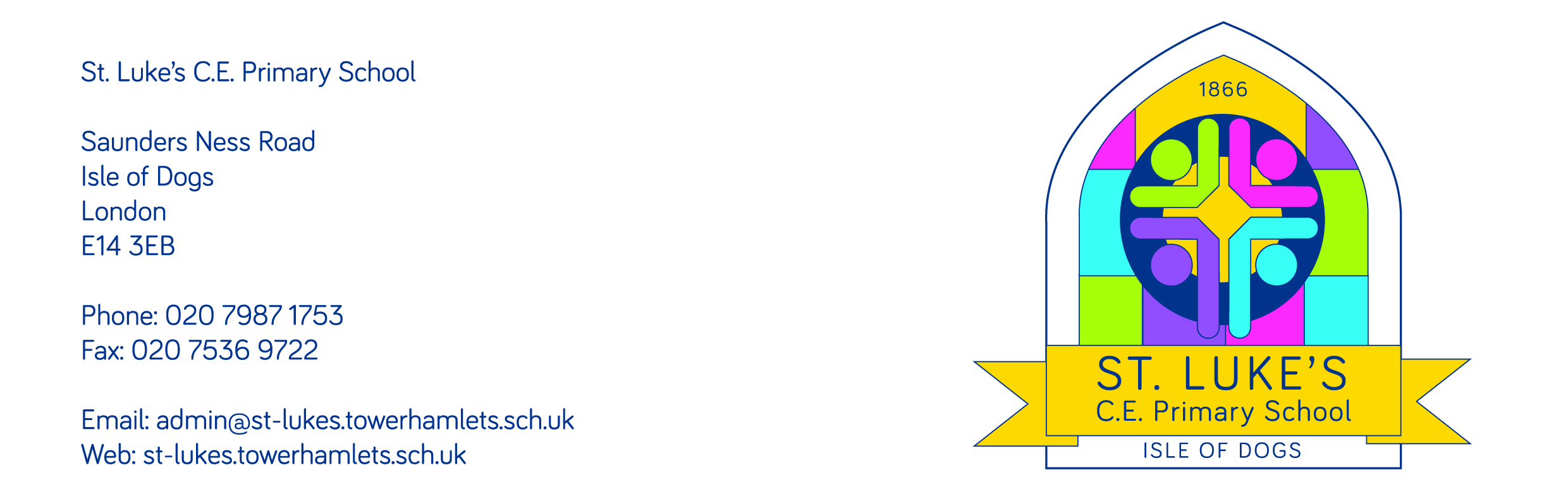 Child’s NameChild’s AddressAll parents/carers names and addresses(if different)Telephone numbersMedical NeedsPlease list below any medical needs or conditions related to your childDietary NeedsPlease list below any allergies or dietary needs relating to your childAre you using this facility:Because you are a working parent Member of StaffChild is a recipient of Pupil Premium / EHCP and other (please state) _________________Please indicate the days you will be using this facility this half term Monday                                      Thursday 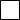 Tuesday                                    Friday Wednesday 